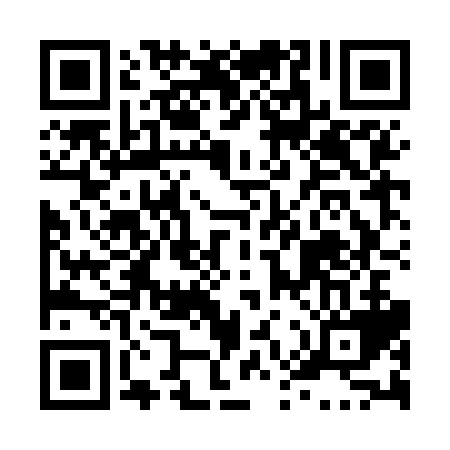 Prayer times for Wisemans Corners, Ontario, CanadaMon 1 Jul 2024 - Wed 31 Jul 2024High Latitude Method: Angle Based RulePrayer Calculation Method: Islamic Society of North AmericaAsar Calculation Method: HanafiPrayer times provided by https://www.salahtimes.comDateDayFajrSunriseDhuhrAsrMaghribIsha1Mon3:355:331:226:459:1111:092Tue3:365:341:226:459:1011:083Wed3:375:341:226:459:1011:074Thu3:385:351:226:459:1011:075Fri3:395:361:236:459:0911:066Sat3:405:361:236:459:0911:057Sun3:415:371:236:449:0811:048Mon3:425:381:236:449:0811:039Tue3:445:391:236:449:0711:0210Wed3:455:391:236:449:0711:0111Thu3:465:401:236:449:0611:0012Fri3:485:411:246:439:0610:5913Sat3:495:421:246:439:0510:5714Sun3:515:431:246:439:0410:5615Mon3:525:441:246:429:0310:5516Tue3:545:451:246:429:0310:5317Wed3:555:461:246:419:0210:5218Thu3:575:471:246:419:0110:5119Fri3:595:481:246:419:0010:4920Sat4:005:491:246:408:5910:4721Sun4:025:501:246:408:5810:4622Mon4:035:511:246:398:5710:4423Tue4:055:521:246:388:5610:4324Wed4:075:531:246:388:5510:4125Thu4:095:541:246:378:5410:3926Fri4:105:551:246:378:5310:3727Sat4:125:561:246:368:5210:3628Sun4:145:581:246:358:5110:3429Mon4:165:591:246:348:4910:3230Tue4:176:001:246:348:4810:3031Wed4:196:011:246:338:4710:28